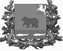 Администрация молчановского РАЙОНАТомской областипостановление27.01.2020                                                                                                                         		№39с. МолчановоО внесении изменений в постановление Администрации Молчановского района от 10 ноября 2014 года № 717 В целях реализации мероприятий подпрограммы «Развитие малого и среднего предпринимательства на территории Молчановского района» муниципальной программы «Создание условий для устойчивого экономического развития Молчановского района на 2017 - 2022 годы», утвержденной постановлением Администрации Молчановского района от 30 декабря 2016 г. № 668, в соответствии с постановлением Администрации Томской области от 17 июня 2011 г. № 186а «О предоставлении из областного бюджета субсидий местным бюджетам муниципальных образований Томской области в целях поддержки муниципальных программ (подпрограмм), содержащих мероприятия, направленные на развитие малого и среднего предпринимательства»ПОСТАНОВЛЯЮ:Внести в постановление Администрации Молчановского района от       10 ноября 2014 г. № 717 «Об утверждении положения о конкурсе предпринимательских проектов «Новая волна» (далее – постановление) изменение, изложив приложение № 2 к постановлению в редакции согласно приложению к настоящему постановлению. Настоящее постановление вступает в силу со дня его официального опубликования в официальном печатном издании «Вестник Молчановского района» и подлежит размещению на официальном сайте муниципального образования «Молчановский район» (http:// www.molchanovo.ru/).      Контроль за исполнением настоящего постановления возложить на заместителя Главы Молчановского района по экономической политике.Глава Молчановского района                                                                       	Ю.Ю. СальковПриложение к постановлению Администрации Молчановского района от 27.01. 2020 №39«Приложение № 2 к постановлению Администрации Молчановского районаот «10» ноября 2014 года № 717       Состав        конкурсной комиссии по проведению конкурса предпринимательскихпроектов «Новая волна»Председатель конкурсной комиссии:Щедрова Екатерина Васильевна	и.о. заместителя Главы Молчановского района по экономической политике;Заместитель председателя конкурснойкомиссии:	Паульзен Дарья Геннадьевна	начальник МКУ «ОУМИ    Администрации Молчановского района»;Секретарь комиссии:	Пивоварова Елена Александровна	главный специалист  по развитию малого бизнеса и целевым программам отдела экономического анализа и прогнозирования Администрации Молчановского района;Члены комиссии:Алистратов Александр Юрьевич	управляющий делами Администрации Молчановского района;Котеловская Лариса Валерьевна	главный специалист по торговле, общественному питанию и социально – трудовым отношениям отдела экономического анализа и прогнозирования Администрации Молчановского района;Иразов Виктор Данильбекович	председатель общества инвалидов Молчановского района (по согласованию);Ковалёв Сергей Павлович	ведущий специалист по градостроительной документации Управления по вопросам жизнеобеспечения и безопасности Администрации Молчановского района;Лагута Марина Тимофеевна	председатель Думы Молчановского района (по согласованию);Онищенко Надежда Васильевна	начальник Управления финансов Администрации Молчановского района;Прокопчук Галина Дмитриевна	директор ОГКУ «Центр занятости населения Молчановского района» (по согласованию).».Управляющий делами Администрации Молчановского района                                                		А.Ю. Алистратов